PRESSEMITTEILUNG 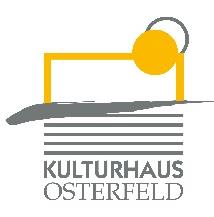 Donnerstag, 23.09.2021 20 UhrKulturhaus Osterfeld – Großer SaalPlattenklatschGast: Bryan FernandezHerzlich willkommen zu Plattenklatsch, unserer brandneuen Reihe rund um das Vinyl !

Kein anderer Tonträger hat einen so großen Kultstatus wie die Schallplatte. Diese Reihe ist eine wundersame Entdeckungsreise in deren Welt. Wo über die unterschiedlichsten Musikstile, Musikgeschichte und Musikgeschmack geplaudert wird und man selbstverständlich auch reinhört.

Schallplatten wecken Erinnerungen an die Jugend, sind ganz besondere Schätze, haben Sammlerwert oder begeistern durch ihre kreativen Cover.

Wir laden interessante Gäste auf die Bühne im Kulturhaus Osterfeld ein, und sie werden uns erzählen, warum ihnen diese Schallplatten besonders am Herzen liegen und was sie an der Musik oder dem Cover besonders schätzen.

So werden dem Publikum ganz verschiedene Arten von Musik vorgestellt und – nicht zuletzt – bringen Sie Ihre Lieblingsschallplatte mit! Vielleicht können Sie diese im Laufe der Veranstaltung selbst vorstellen.

Es ist ein Abend „grand-cru“ für und von Musikliebhaber:innen. Es wird kultig, es wird musikalisch interessant und es dreht sich buchstäblich alles um die Musik.

Diesmal stellt uns Bryan Fernandez ein paar ganz besondere Platten aus seiner Kollektion vor. Schallplatten mit Hologrammen, Platten, die von innen nach außen abspielen und eine Menge guter Musik beinhalten, denn Bryan hat eine Nase für psychedelische Rockmusik. Dazu kommt auch noch eine bunte Mischung aus der Kollektion des hauseigenen Moderators. VK/ AK: € 5,00Karten und Informationen gibt es im Kulturhaus Osterfeld (07231) 3182-15, dienstags bis freitags, 14.00 bis 18.00 Uhr, per Mail unter: karten@kulturhaus-osterfeld.de und an allen bekannten Vorverkaufsstellen oder unter www.kulturhaus-osterfeld.de.Pforzheim, den 07.09.2021i.A. Christine SamstagPresse und Sekretariat